                                                          Проект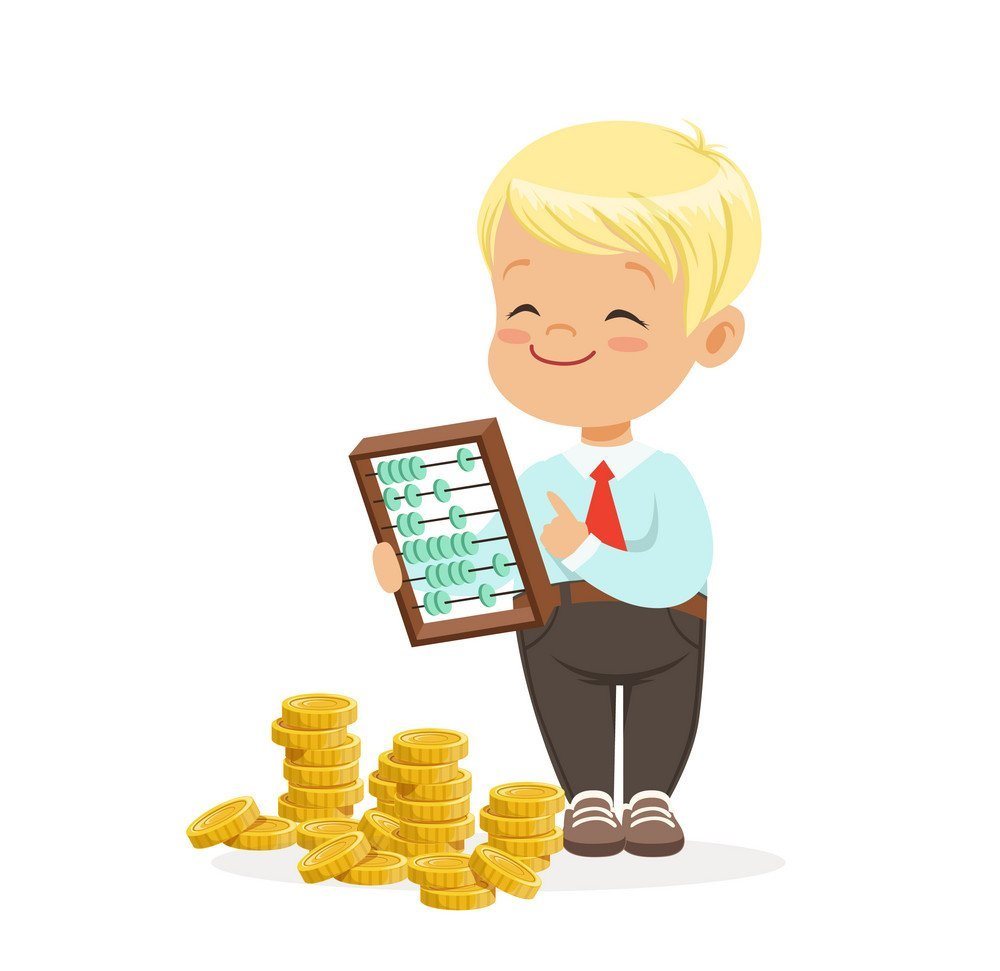                 «Дошкольная академия финансов»«Формирование предпосылок финансовой грамотности у старших дошкольников в условиях дошкольной образовательной организации»Воспитание финансовой грамотности детей дошкольного возраста в настоящее время актуально и востребовано. Ведь финансовая
грамотность является глобальной социальной проблемой, неотделимой от
ребенка с ранних лет его жизни.        Федеральный государственный образовательный стандарт дошкольного образования ставит задачу формирования общей культуры личности детей.Экономическая культура личности дошкольника характеризуется наличиемпервичных представлений об экономических категориях, интеллектуальныхи нравственных качествах (бережливость, рачительность, смекалка, трудолюбие, умение планировать дела, осуждение жадности и расточительности). Без сформированных первичных экономических представлений невозможно формирование финансовой грамотности.         Грамотность в сфере финансов, так же как и любая другая,
воспитывается в течение продолжительного периода времени на основе
принципа «от простого к сложному», в процессе многократного повторения и
закрепления, направленного на практическое применение знаний и навыков.
Формирование полезных привычек в сфере финансов, начиная с раннего
возраста, поможет избежать детям многих ошибок по мере взросления и
приобретения финансовой самостоятельности, а также заложит основу
финансовой безопасности и благополучия на протяжении жизни.
         Взаимосвязь финансового образования и нравственного воспитания
очень важна. Процесс ознакомления детей с деньгами должен учитывать две
стороны проблемы: знание о деньгах и воспитание правильного отношения к
ним. Правильно – это когда происхождение денег, материальный достаток и
благосостояние в сознание ребенка связывается с трудом. Ценность
представляют только честно заработанные деньги.
         Исследования некоторых ученых подтверждают важность и
необходимость формирования основ финансовой грамотности у детей
старшего дошкольного возраста. Никто так обстоятельно и разносторонне не
обсуждал проблему денег, как А.С. Макаренко. Он прямо говорил: деньги —
это средство воспитания, и с ними необходимо знакомить уже в дошкольном
возрасте.
         Нынешним дошкольникам предстоит жить в XXI веке сложных
социальных и экономических отношений. Это потребует от них умения
правильно ориентироваться в различных житейских ситуациях, творчески
действовать, а значит - строить новую жизнь более организованно, разумно,
интересно.
         